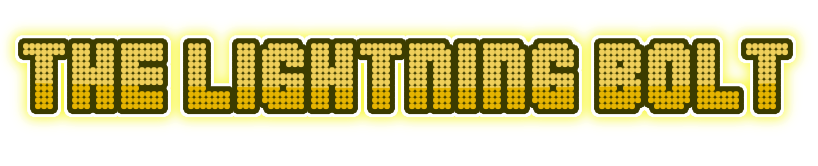 ReadingFinding main ideas and detailsGrammar8 Parts of Speech unit- verbsMathTLW read and write whole numbers.   Hands-On Math ProjectStudents will create their own math manipulative, activity, or game. See rubric for details. Due September 7th.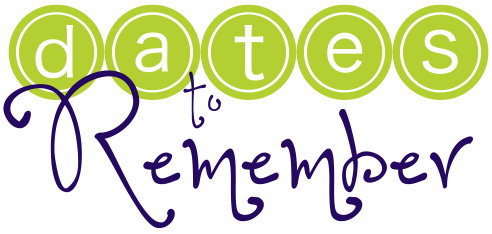 Aug 28    Fall PicturesAug 28    Fundraiser KickoffAug 28    Boys Scout Parent               Meeting 6:30pSept 3    No SchoolSpellingTest on Thursdays.emotionsolutiondurationcombinationstationaryadventuremanufactureagriculturelegislatureoutstandingproofunderstandingmoistureannoyauthorauditoriumawkwardmeadowcowardcultureScienceTLW describe the relationship between evidence and opinion.Social StudiesChapter 1, Week 2 test Friday, Aug. 31st. Study guides will go home this week.Test Friday on state capitals adding Raleigh, North Carolina (NC) and Columbia, South Carolina (SC). 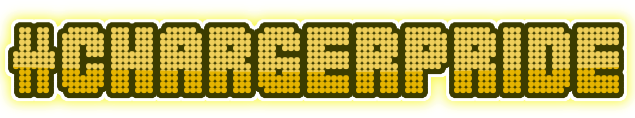 